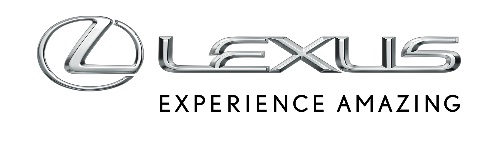 29 LISTOPADA 2022LEXUS GRATULUJE KANADZIE ZWYCIĘSTWA W FINAŁACH PUCHARU DAVISA 2022Reprezentacja Kanady wygrała finały Pucharu Davisa 2022Lexus kolejny rok z rzędu był oficjalnym partnerem prestiżowych tenisowych rozgrywekFlota zelektryfikowanych Lexusów towarzyszyła najlepszym tenisistom świataReprezentacja Kanady okazała się najlepszą drużyną podczas rozgrywanych w dniach 22-27 listopada w Maladze finałów Pucharu Davisa. Lexus po raz kolejny był oficjalnym partnerem prestiżowego, a samochody marki towarzyszyły zawodnikom podczas podróży z wioski turniejowej na obiekty zarówno w fazie grupowej jak i rundzie finałowej.Lexus oddał do dyspozycji swoje najnowsze, zelektryfikowane SUV-y i crossovery, które przewoziły tenisistów bezpiecznie i w komfortowych warunkach. W turniejowej flocie znalazły się przełomowa hybryda RX 500h, hybryda typu plug-in NX 450h+, zupełnie nowy, elektryczny RZ 450e, a także miejski crossover UX 250h. „Finały Pucharu Davisa dostarczyły niesamowitych emocji zarówno najlepszym tenisistom świata jak i kibicom, a Lexus był częścią tego wielkiego wydarzenia. Jako oficjalny partner odpowiadaliśmy za bezpieczny i komfortowy transport zawodników. To była doskonała okazja, by pokazać nasze przywiązanie do takich wartości jak gościnność Omotenashi” – powiedział Pascal Ruch, wiceprezes TME ds. Lexus Europe.„Podziwialiśmy niesamowity talent i determinację najlepszych tenisistów świata. Jesteśmy zaszczyceni, że po raz kolejny mogliśmy polegać na Lexusie jako naszym oficjalnym partnerze. Dziękujemy Lexusowi za pomoc i wsparcie w organizacji największych mistrzostw w tenisowym kalendarzu. To było niesamowite doświadczenie dla zawodników i kibiców” – powiedział David Ferrer, dyrektor finałów Pucharu Davisa.